Перечень муниципального имущества, предназначенного для передачи в пользование субъектам малого и среднего предпринимательства и самозанятым гражданам Балко-Грузского сельского поселения(для размещения на сайтах муниципальных образований)И.о.Главы Администрации Балко-Грузского сельского поселения                                                      Остапенко Л.И.№Наименование имуществаАдресПлощадьКадастровый номерХарактеристика*Фото**1.Плотина (ГТС №24)Ростовская область, Егорлыкский районх. Гайдамачка,  5000 м по направлению на северо-запад от ул. Магистральная, д.  4 630061:10:0000000:4103Длина-350м; ширина-18,8м;высота-3,0м; объем плотины-18638 куб.м.; площадь плотины-6300 кв.м.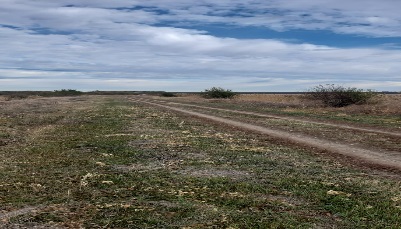 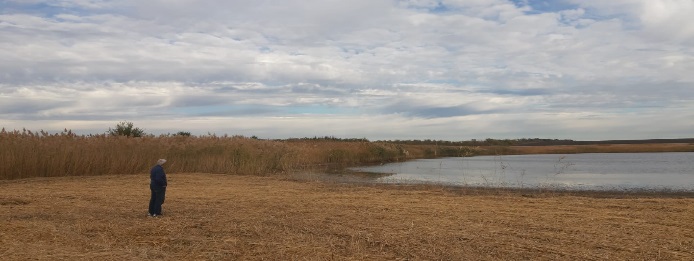 2.Гребля(ГТС №1)Ростовская обдасть, Егорлыкский район, Балко-Грузское сельское поселение,1000 м  на запад от ул. Центральная 1.700061:10:0020101:1933Длина -350м; ширина-20,0 м; высота-3,0м; объем плотины-19887 куб. м.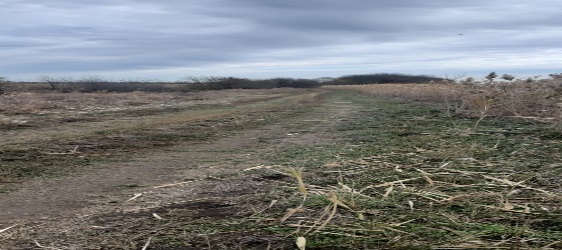 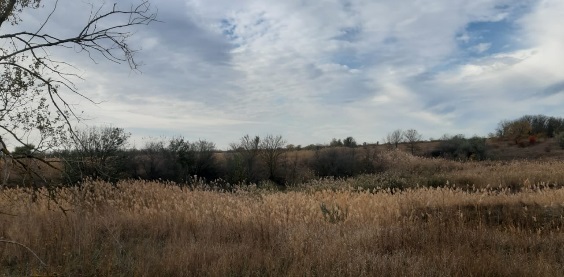 